Program profilaktyczno-edukacyjny 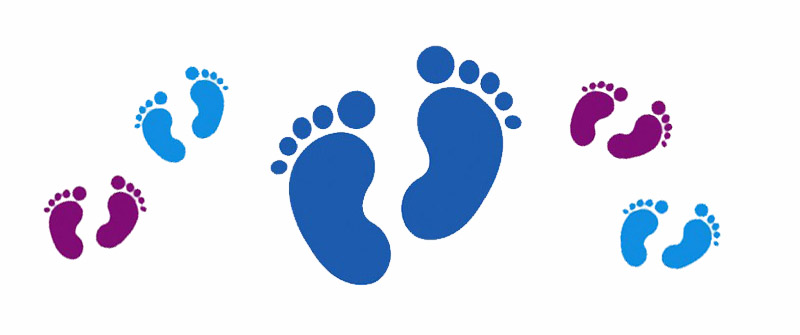 „7 kroków”Miejski Ośrodek Pomocy Społecznej w Nałęczowie zaprasza mieszkańców Gminy Nałęczów na cykl siedmiu cotygodniowych warsztatów profilaktyczno-edukacyjnych mających na celu dostarczenie wiedzy o substancjach uzależniających oraz zagrożeniach związanych z ich używaniem oraz wskazanie możliwości unikania tych zagrożeń i sposobów radzenia sobie z nimi. Równocześnie celem warsztatów jest pokazanie perspektyw zdrowego życia i drogi do satysfakcji osobistych bez sięgania po substancje psychoaktywne, jak również wytrenowanie ważnych umiejętności m.in. konstruktywnych zachowań                        w kontaktach z innymi ludźmi, mówienia NIE czyli umiejętności odmawiania. Zajęcia dostosowane są do grup wiekowych. W każdą środę zapraszamy osoby dorosłe w godzinach 9:00-12:00 (1 grupa) 12:00-15:00 (2 grupa) i dzieci w wieku 7-12 lat w godzinach 15:00-17:00. Zajęcia będą się odbywały w siedzibie Świetlicy Środowiskowej  „Dziecięca Alternatywa” w Nałęczowie,                           ul. Głębocznica 23a.PROGRAM WARSZTATÓW:   8.11.2023- EMOCJE trening kompetencji psychospołecznych, sposoby wyrażania  siebie                       i współodczuwania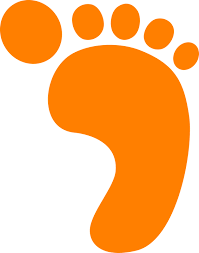    15.11.2023- KOMUMIKACJA BEZ PRZEMOCY trening umiejętności społecznych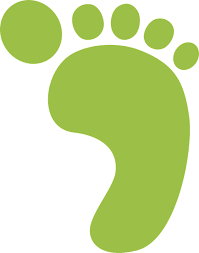    22.11.2023- JAK MÓWIĆ „NIE” techniki wspomagające asertywność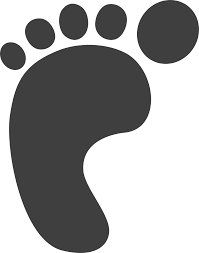    29.11.2023- WOLNOŚĆ zajęcia profilaktyczne, rozmowy na temat zagrożeń związanych                       z substancjami psychoaktywnymi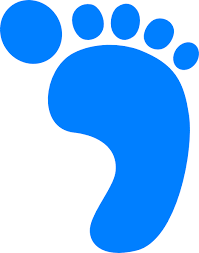    6.12.2023-  JAK DBAĆ O MIŁOŚĆ (ZDROWIE I ŻYCIE) kształtowanie postaw wrażliwości moralnej, społecznej i odpowiedzialności za własne życie i zdrowie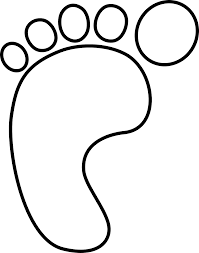    13.12.2023-  UZALEŻNIENIE zajęcia profilaktyczne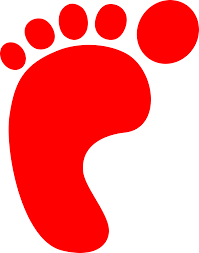     20.12.2023-  PUŁAPKI SAMOTNOŚCI trening funkcji poznawczych, uważności 
i umiejętności społecznych przy zagrożeniach uzależnień behawioralnych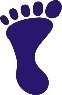 Uczestnictwo w warsztatach możliwe jest po wcześniejszym zgłoszeniu na poniższe numery telefonów: Pani Agnieszka Mazurek – przyjmuje zapisy dzieci w wieku 7-12 lat pod numerem telefonu 780 003 340 od poniedziałku do piątku w godz. 11.00-19.00Pani Anna Pękala-Szymczyk - przyjmuje zapisy osób dorosłych pod numerem telefonu 885 153 555 od poniedziałku do piątku w godz. 7.30-15.30.Ilość miejsc ograniczona, decyduje kolejność zgłoszeń.